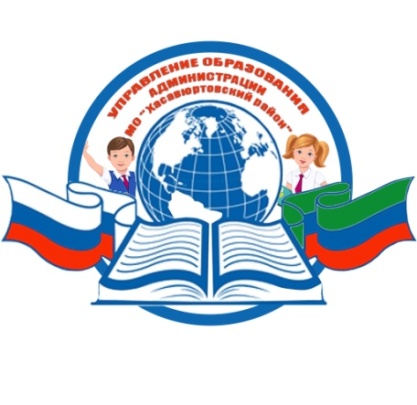 РЕСПУБЛИКА ДАГЕСТАНУПРАВЛЕНИЕ ОБРАЗОВАНИЯАДМИНИСТРАЦИИМУНИЦИПАЛЬНОГО ОБРАЗОВАНИЯ«ХАСАВЮРТОВСКИЙ РАЙОН»368006,  г. Хасавюрт, ул. Мусаева, 33          	                        тел/факс: (87231)5-19-22       E-mail: xas-ruo@mail.ru№ ____                                                                                          от «___» ______ 20__г.Руководителям образовательных организаций 	Информируем Вас о проведении Всероссийского конкурса юношеских учебно-исследовательских работ «Юный архивист» (далее Конкурс).	В Конкурсе могут принять участие учащиеся 8-11 классов. На конкурс принимаются работы проблемного характера на исторические темы, выполненные на базе архивных документов, источников устной истории, включающие этапы методически корректной исследовательской работы, анализа и описания собранного материала, имеющие обзор литературы по выбранной теме. Тематика исторических исследований в работах, представляемых на Конкурсе, не ограничивается.	Подробная информация размешена на сайте www.roiareh/ru.	Просим максимально широко проинформировать обучающихся и в срок до 10 июня 2019г. представить конкурсные работы в ГБОУ РД «Республиканский центр образования» (контактное лицо – Абдулманафова Фатима Курбановна., тел. № 8(928)878-72-80).	Приложение: на 7л. в 1 экз.Начальник                                                                              К. КабардиевИсполнитель: Болатова М.Телефон: 8(928)566- 25- 25